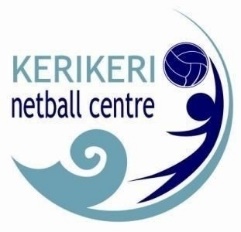 Kerikeri Netball Centre TWILIGHT NETBALL March 2021Registrations are now open for our Summer Twilight Netball League for March 2021Please read the below information and register by emailing the attached registration form to infokerinetball@gmail.com  - GET IN QUICK!!!!Please note the following important points:Grades available: Mixed Social & Ladies Social ​​​​​​​College and Intermediate Grades can be 'mixed' or 'womens'Twilight is played on Wednesday nights for 4 weeks (Wednesday 10th March - Wednesday 31st March 2021)Each team is required to provide an umpire for their own game (this can either be an extra player that rotates around or you can sort an independent umpire)Games start at 6.15pm and 7.00pm. Please make sure your team is there at least 5 minutes prior to their start time as we will be working off the buzzer/speakersTwilight Competition will follow the KKNC Presidents Cup format.Players: Each side only has five players on the court, and normal Netball rules apply other than the commencement of play after a goal has been scored – please see #8 below.Substitutions: Teams can use rolling substitutions, with no stoppages in play per substitution and with unlimited substitutions per quarter. Games are 4 x 10-minute quarters with 1-2-minute breaksTeams will need to provide bibs and playing ball.  TEAM FEES - $100 per team and upon receipt of your team registration an invoice will be issued – payment is required by Thursday 4th March 2021. Rules5 v 5 team members consist of 2 x shooters (GA); 1 x middie©; 2 x defence (GD).Normal Netball Rules apply however the KKNC for the Twilight Competition as included the addition variations below:-Commencement of play – each quarter will commence with an alternative C pass; at the completion of a successful goal the opposing team will commence play by a throw in behind the goal line. Substitutions: Teams can use rolling substitutions, with no stoppages in play per substitution and with unlimited substitutions per quarter.In mixed teams, a maximum of 2 males can be on court at any one time (they must also be spread through the court – ie one in GS/GA/ Shooters, one in WA/C/WD/Middies and/or one in GD/GK/Defence)AND lastly, please remember that Twilight is SOCIAL. This is a league that is designed for all players to have fun with friends and family. This is not the World Cup! Please respect all the players on court as well as the umpires – remember, a lot of us don’t put our hand up to umpire as it is daunting and difficult, so please respect and show a positive attitude  2021 TWILIGHT Netball ‘quality provider of sporting opportunity for all’Registrations for the 2021 Twilight Netball close Thursday 4th March 2021by emailing infokerinetball@gmail.comTeam NameRegistrant Details: -Name:Email:Mobile: Grading Subscription Fee payable 5 v 5 Mixed Social - $100 5 v 5 Ladies Social - $100Fee Tender Internet Banking to ASB 12-3091-0064926-00  Team Name & Twilight as referenceReceipt Required If yes, a receipt will be sent to Team Contact Email Yes NoWe understand that from time to time the Kerikeri Netball Centre may place photos of its members on their Website and Facebook page for publicity purposes and we give full authority to allow this to happen. Yes No